プロジェクト目標ワークシート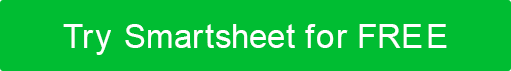 次のワークシートに目標を追加します。次に、SMART プロセスを使用して、目的 (複数可) の特性を決定します。SMARTは、具体的、測定可能、達成可能、関連性、および期限付きを表します。目標が都市のネイティブの生息地を改善することである場合、目的は次のようになります。「目標は、3月31日までに1丁目と3丁目の間の在来植物を50%増やすことです。プロジェクト名著者日付ゴール詳細: 誰?何。いつ。 どこ。なぜでしょうか。どっち。測定可能: メトリックとマイルストーン。いくら。何%ですか?達成可能: あなたはこの目標を達成するためのスキルとツールを持っていますか?関連性: それは組織の全体的な目標に合っていますか?期限: 中間および最終締め切り目標1詳細: 誰?何。いつ。 どこ。なぜでしょうか。どっち。測定可能: メトリックとマイルストーン。いくら。何%ですか?達成可能: あなたはこの目標を達成するためのスキルとツールを持っていますか?関連性: それは組織の全体的な目標に合っていますか?期限: 中間および最終締め切り目標2詳細: 誰?何。いつ。 どこ。なぜでしょうか。どっち。測定可能: メトリックとマイルストーン。いくら。何%ですか?達成可能: あなたはこの目標を達成するためのスキルとツールを持っていますか?関連性: それは組織の全体的な目標に合っていますか?期限: 中間および最終締め切り目標3免責事項Web サイトで Smartsheet が提供する記事、テンプレート、または情報は、参照のみを目的としています。当社は、情報を最新かつ正確に保つよう努めていますが、本ウェブサイトまたは本ウェブサイトに含まれる情報、記事、テンプレート、または関連グラフィックに関する完全性、正確性、信頼性、適合性、または可用性について、明示的または黙示的を問わず、いかなる種類の表明または保証も行いません。したがって、お客様がそのような情報に依拠する行為は、お客様ご自身の責任において厳格に行われるものとします。